Праздничный Концерт к Дню пожилого человека «День мудрости и доброты»исполнители – учащиеся и преподавателиМАУ ДО города Перми«Детская музыкальная школа №4 «Кварта»,Автор сценария – Мочалова Елена Анатольевна октябрь 2020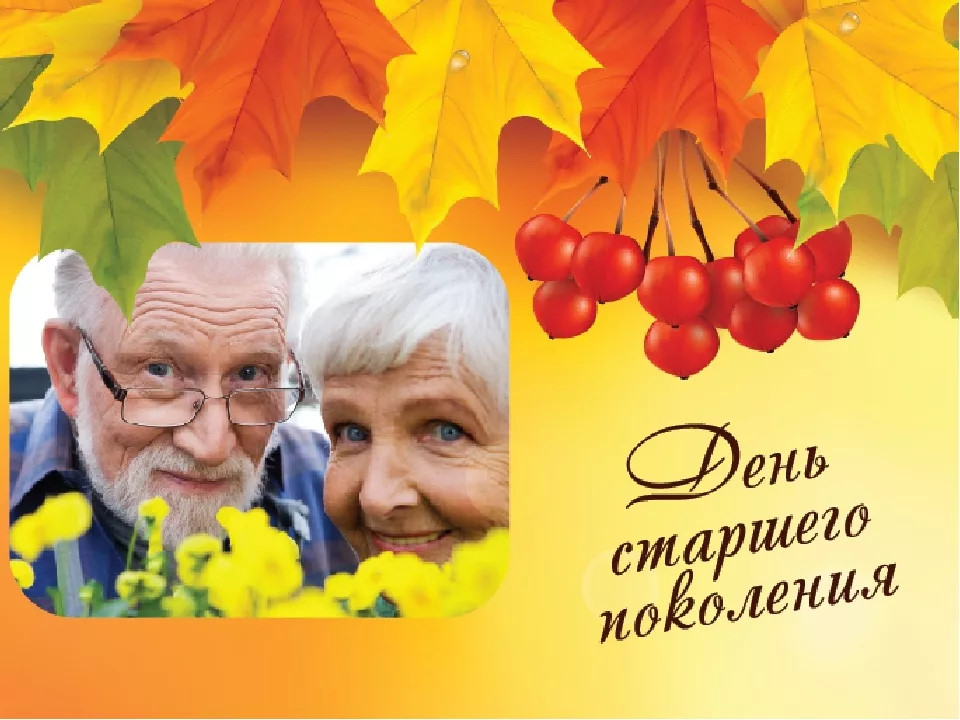 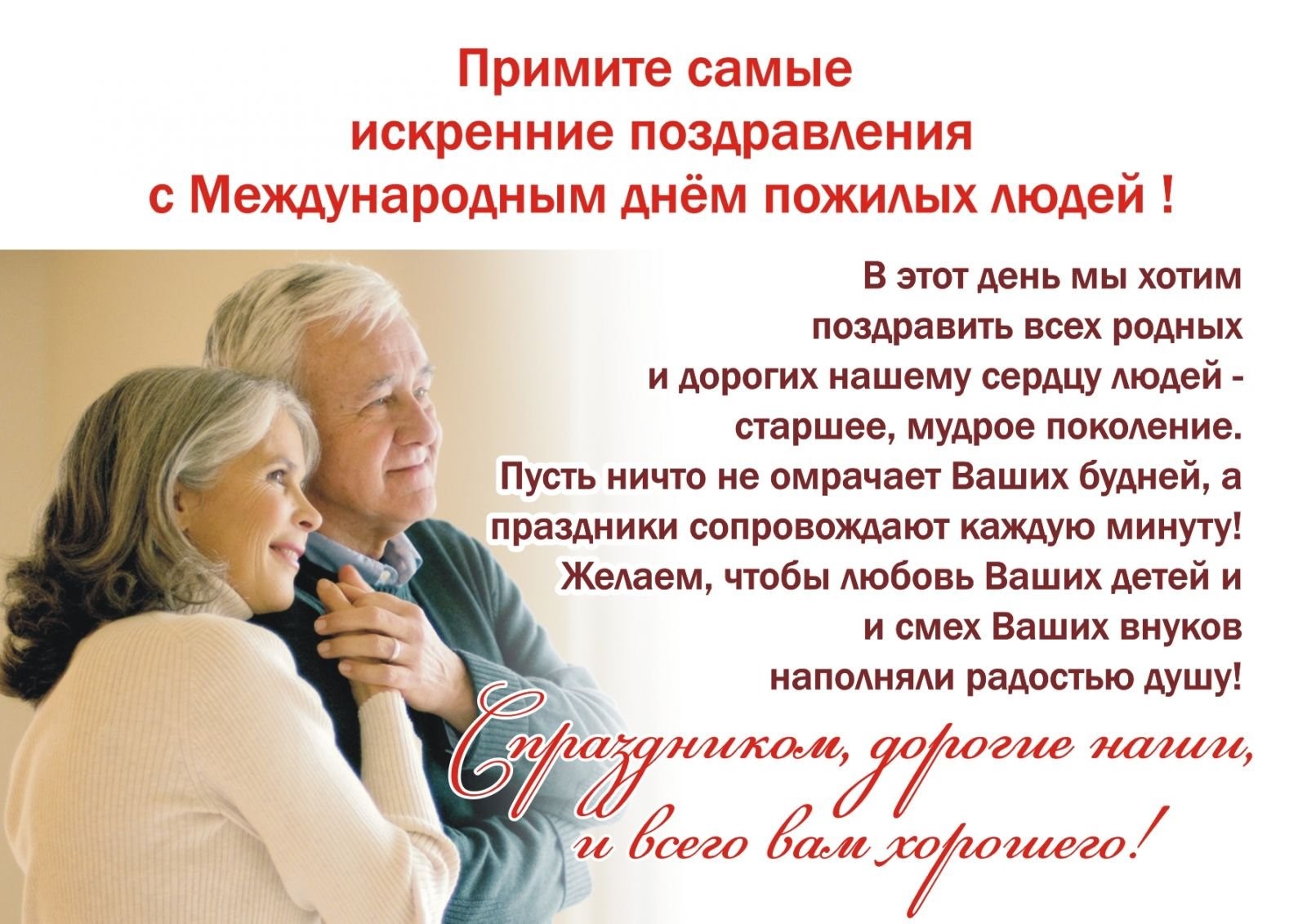 Муз. В.Берковского и С.Никитина, сл. А. Величанского " Под музыку Вивальди", исполняет вокальный ансамбль преподавателей "Primavera" в составе: Лукина Юлия Валентиновна, Колесова Елена Николаевна, Логинова Оксана Витальевна, концертмейстер Енилеев Гайрат Хамидович.          https://yadi.sk/i/4dP1ZFXFL5AE9gА. Вивальди «Зима», исполняет Шихова Екатерина (флейта),преподаватель Мочалова Елена Анатольевна, концертмейстер Парамонова Мария Леонидовна         https://studio.youtube.com/video/KegZMXcZn1Q/editФ. Девьен «Дуэт», исполняет семейный дуэт Васенева Анна (флейта) и   Васенева Ирина Владимировна (гобой), руководители: Мочалова Елена Анатольевна и Васенева Ирина Владимировна.           https://studio.youtube.com/video/2bGk5_w07_U/editВ. А. Моцарт «Ария», исполняет Капустин Арсений (саксофон), преподаватель Васенева Ирина Владимировна           https://studio.youtube.com/video/ogVn08_e8ug/edit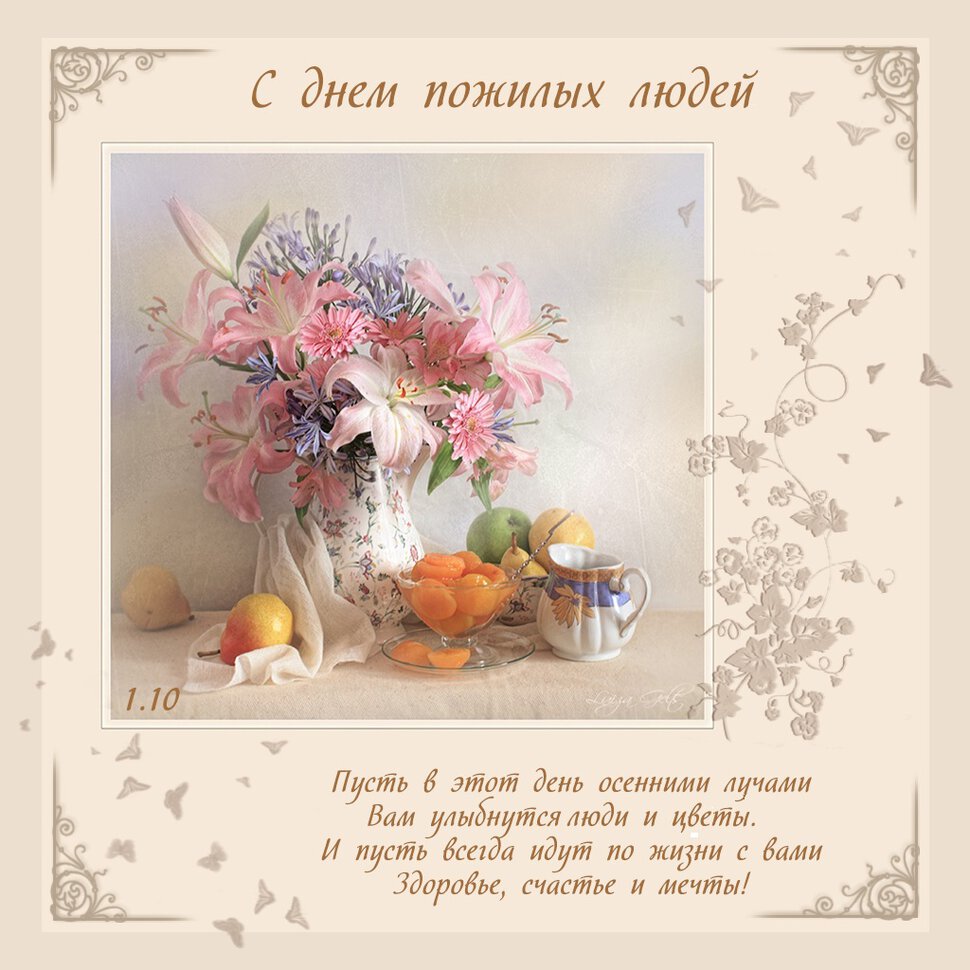 РНП «Степь да степь кругом» в обработке В. Котельникова,исполняет Парамонов Павел (балалайка),преподаватель Казакова Марина Ивановна, концертмейстер Парамонова Мария Леонидовна.https://cloud.mail.ru/stock/h5ZYRAZStV63CyxcnbBmvMnT/oVZCW6RFq9A/%D0%A1%D1%82%D0%B5%D0%BF%D1%8C.mkvА. Рубинштейн «Мелодия», исполняет Салихова Анна (флейта), преподаватель Мочалова Елена Анатольевна, концертмейстер Парамонова Мария Леонидовнаhttps://studio.youtube.com/video/wqWn7I-IwgM/editмуз. и сл. Э. Путиловой "Девочка Россия",исполняет Коробкина Арина (вокал), преподаватель Колесова Елена Николаевна.           https://yadi.sk/d/TRIvfILJbaDNsQ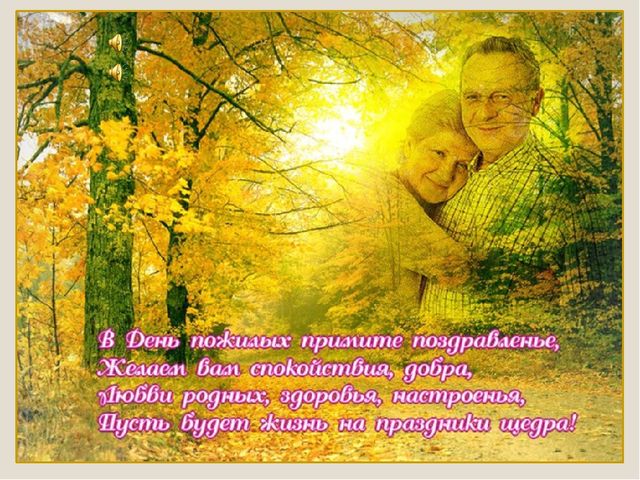 И. Тамарин «Музыкальный привет», Исполняет Трио баянистов в составе: Шуваев Павел, Митюкевич Лидия, Лунегов Николай, руководитель Сухова Ольга Владиславовна.        https://cloud.mail.ru/stock/mzt8iW7F13agR13wNnUjmuCK/qrwSWA75fgY/V_20190504_132201_N0.mp4О.Петрова «Цирк», исполняет Фортепианный ансамбль в составе: Васильева София и Васильев Ярослав, преподаватель Ваганова Светлана Витальевна.          https://www.youtube.com/watch?v=pvI9KsIhJ7I&feature=youtu.beмуз. А. Зацепина., сл. М. Пляцковского «Ты слышишь, море»,исполняет вокальный дуэт Шайдуров Антоний и Жуланов Матвей,руководители Лукина Юлия Валентиновна и Колесова Елена Николаевна, концертмейстер Лукина Юлия Валентиновна https://studio.youtube.com/video/mODtjwYzxJc/editВ. Сапаров «Подружки-болтушки», исполняет Ансамбль флейтисток «Скерцино» руководитель Мочалова Елена Анатольевна, концертмейстер Парамонова Мария Леонидовна.           https://www.youtube.com/watch?v=o1uU1l1lYCM&feature=youtu.be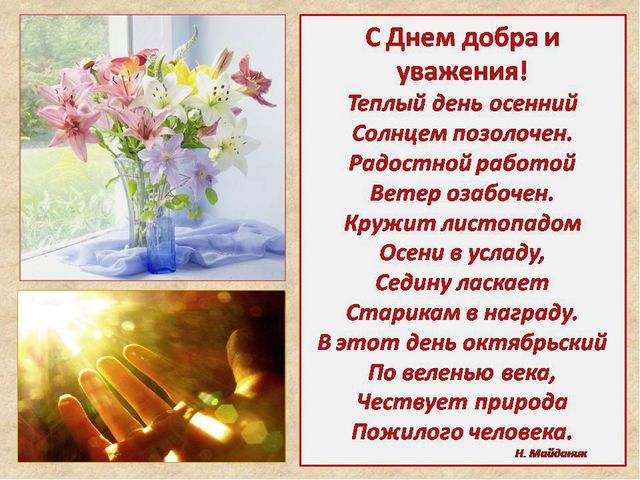 В. Агафонников «Вальс», исполняет Фортепианный ансамбль Васильева София и Васильев Ярослав, преподаватель Ваганова Светлана Витальевна                https://www.youtube.com/watch?v=cvhixprlVuA&feature=youtu.beС. Рахманинов «Итальянская полька», исполняет Камерный ансамбль Ярослав Пеяс (флейта) и Поносова Анастасия (фортепиано), руководители Мочалова Елена Анатольевна и Мальшакова Татьяна Юрьевна https://studio.youtube.com/video/WePttTELzII/edit М. Мусоргский «Гопак» из оперы «Сорочинская ярмарка»,исполняет Черникова Валентина (балалайка), преподаватель Казакова Марина Ивановна, концертмейстер Парамонова Мария Леонидовна.https://cloud.mail.ru/stock/h5ZYRAZStV63CyxcnbBmvMnT/pLv118X9sub/M2U00314.MPG Муз. С. Ефимова, сл. Ю. Парфёнова " Танго мухи",Исполняет вокальный дуэт Новикова Дарья и Тихонова Милана,руководители Лукина Юлия Валентиновна, концертмейстер Катаева Ирина Геннадьевнаhttps://studio.youtube.com/video/ZM_VM2qiUPE/edit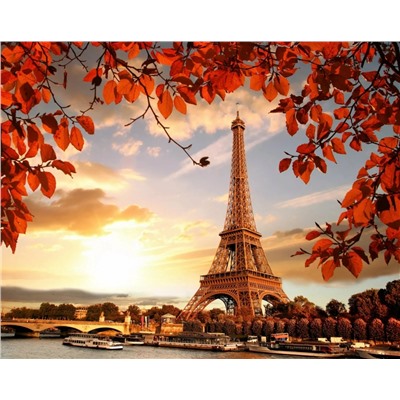 Е. Дербенко «Парижский каскад», исполняет Трио баянистов в составе: Шуваев Павел, Митюкевич Лидия, Лунегов Николай, руководитель Сухова Ольга Владиславовна https://cloud.mail.ru/stock/mzt8iW7F13agR13wNnUjmuCK/shfh6t7uWdE/V_20190504_133323_N0.mp4 М. Легран Музыка из к/ф «Шербурские зонтики», исполняет Бурдин Елисей (саксофон), преподаватель Васенева Ирина Владимировна	          https://www.youtube.com/watch?v=b0zWNo0HZPQ&feature=youtu.be Ю. Должиков Вальс «Память о Париже», исполняет Пеяс Ярослав, (флейта), преподаватель Мочалова Елена Анатольевна, концертмейстер Парамонова Мария Леонидовна          https://studio.youtube.com/video/WePttTELzII/edit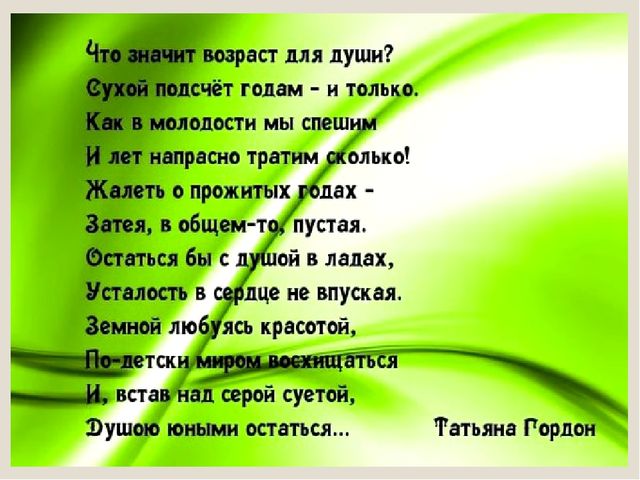  Н. Нариманидзе «Грузинской танец», исполняет дуэт преподавателей Васенева Ирина Владимировна (гобой) и Мальшакова Татьяна Юрьевна (фортепиано)               https://studio.youtube.com/video/1zZZRVLGSmw/edit«Пожелание», читает Штенцова Василина.https://studio.youtube.com/video/OC67B-XfczE/edit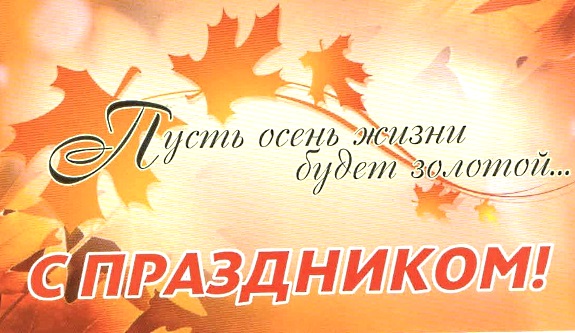 